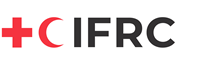 Country:	Ukraine, Lviv     Date:	24.03.2022    Type:	B-rollTotal time:	04:30DescriptionB-roll from Lviv in western Ukraine. From the train station, the Red Cross volunteers handing out food and drinks, and assistsing people to board busses for Poland. SHOT LIST 00:00Red Cross walking at the station area00:24People gathering at the Red Cross tent to receive free food00 :34Red Cross staff and volunteers in front of the food tent.  00 :40Information poster in front of the station. 00 :51Busses lined up at the parking lot to go to Poland. 00 :58Red Cross volunteers handing out sandwiches01:00Red Cross volunteers handing out hot drinks01:10Red Cross volunteers making sandwiches for displaced people01:20Red Cross volunteers making hot dirks for displaced people01 :31Red Cross volunteers working in the food tent01 :37Red Cross volunteers assisting people to board busses for Poland02 :00Red Cross volunteer opening windows of the buss as a covid prevention measure. 02 :17 Detail of dog02 :21 Red Cross volunteers assisting people to board busses for Poland03 :37 Floor of the train station, people walking with their suitcases. 04 :02 Buss leaving for Poland